Holocaust Memorial Day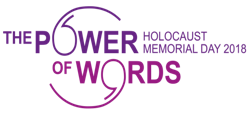 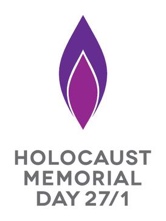 Exeter 2018Theme: The Power of WordsAll events are free and open to the public. For booking information, please contact Ed Pawson for details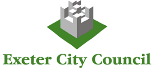 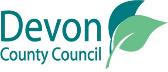 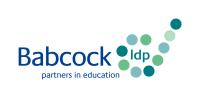 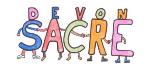 Sat 27th JanThe Guildhall, High St, Exeter10.00am – 4.00pmFree Exhibition on the Holocaust and other genocidesThe Mint Church, Fore Street, Exeter6.00-8.00pmChoral event: Brent singers, Cullompton Community College choirMon 29th JanThe Guildhall, High St, Exeter10.00 - 10.30amOpening ceremony by the Lord Mayor of Exeter and representatives from Devon County Council, Exeter Cathedral and Devon SACRE, St Thomas school choir10.30am - 3.30pmFree Exhibition on the Holocaust and other genocides10.30am-2.45pmHuman rights trail: a guided, reflective walk in central Exeter11.00am - 2.15pmShowings of ‘Porajmos’ film: Nazi genocide of the Roma and Sinti (Gypsies) (Y9 + above) (Jury Room; please get in contact if wheelchair access is required)3.30 - 3.45pmClosing Ceremony, Moments of Reflection & Candle Lighting led by the Jewish CommunitySt Stephen’s Church, High Street, Exeter 10.45am - 12.15pmPresentations of poetry, poems, prayers and stories from students from Devon schoolsSouthernhay URC, Exeter12.30 - 1.30pmPublic talk: Surviving a Japanese POW camp in WW2 and the search for forgiveness: Hanneke CoatesExeter Synagogue, Exeter10am-12pm30 minute guided visitsThurs 1st FebExeter Cathedral7.00-9.00pmInherit the Truth: Anita Lasker-Wallfisch and Raphael Wallfisch. 